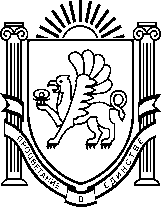 Муниципальное бюджетное дошкольное образовательное учреждение «Детский сад «Вишенка» с. Красное» Симферопольского района Республики Крым_________________________________________________________________________________________ул. Комсомольская 11-«А», с. Красное, Симферопольский район, 297522, Республика Крым, Российская Федерация,  E-mail: vishenka.duz@bk.ruОКПО 00839056 ОГРН 1159102036378 ИНН/КПП 9109010740/91090100Отчёт о мероприятиях, приуроченных к Международному дню инвалидов03.12.2020 в МБДОУ «Детский сад «Вишенка» с. Красное» были проведены следующие мероприятия: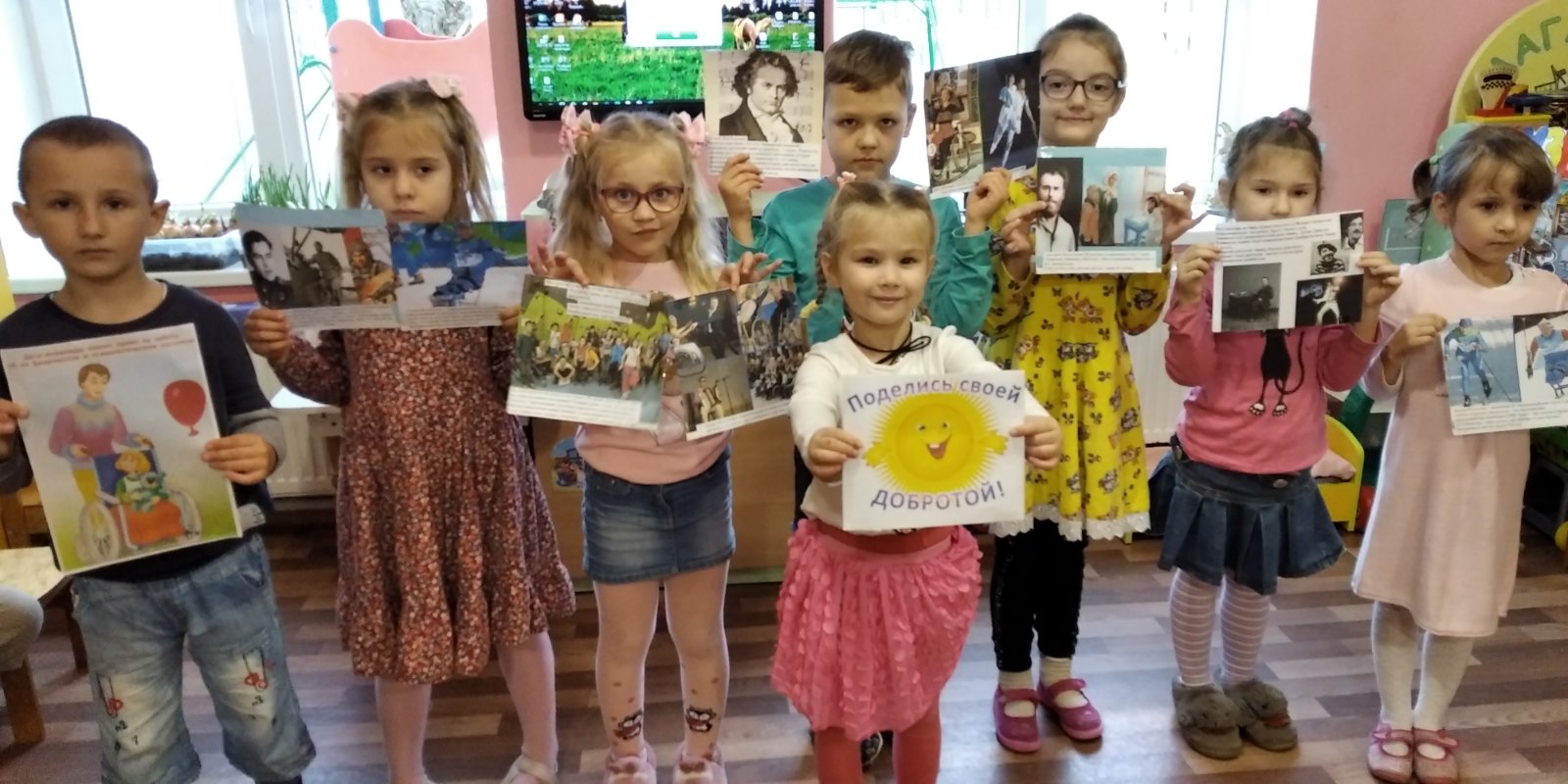 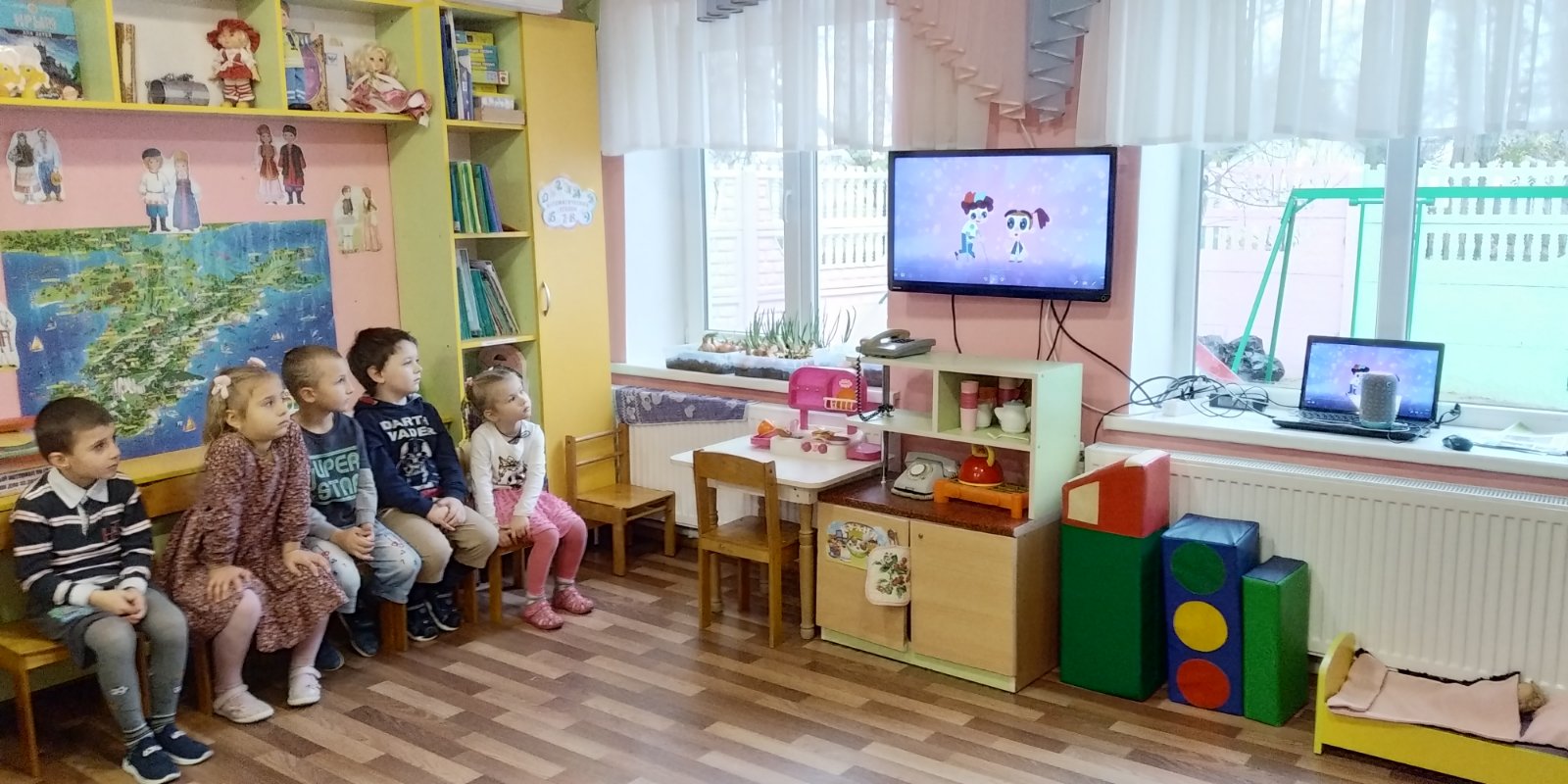 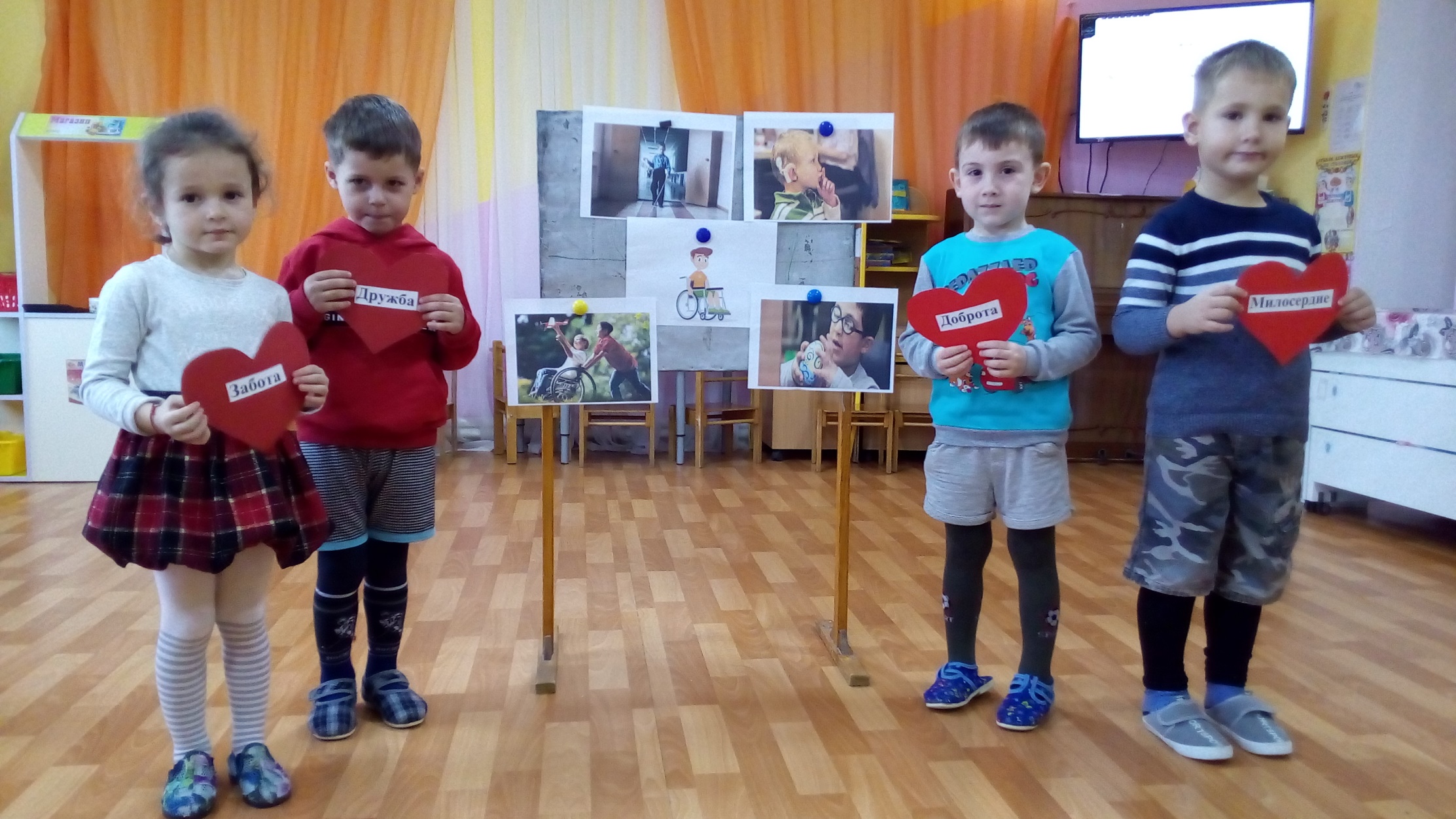 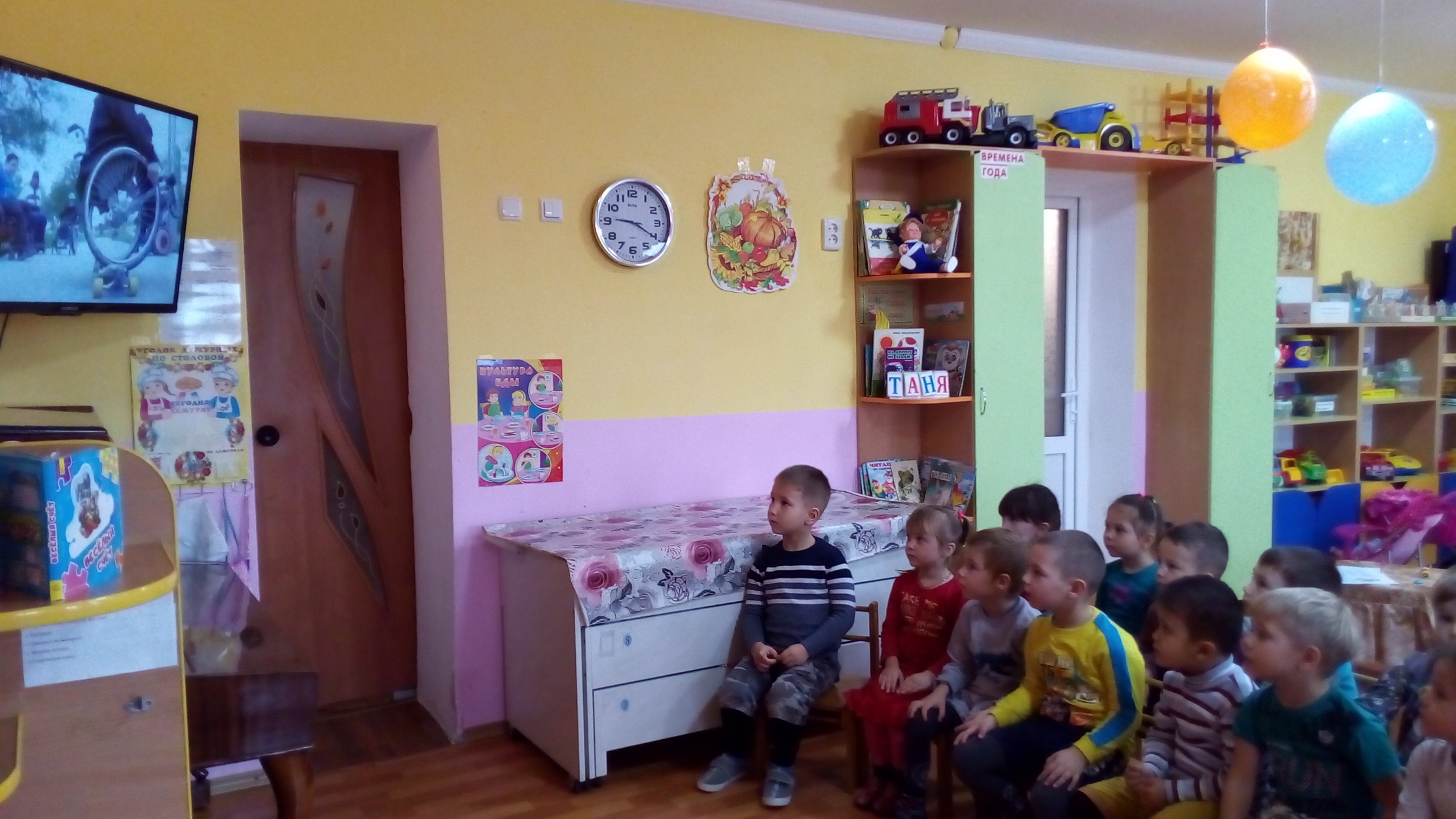 №МероприятиеДата проведенияГруппаОтветственные1. Просмотр и обсуждение   Мультфильмов «Цветик - семицветик» (по мотивам сказки В. Катаева), «Про Диму».03.12.2020Младшая разновозрастная и старшая разновозрастная  группывоспитатели групп2.Проведение этических бесед с детьми 5-7 лет о добре, заботе, сочувствии к  детям  с  ограниченными  возможностями здоровья. Чтение сказки «Красивая птичка».03.12.2020Младшая разновозрастная и старшая разновозрастная  группыВоспитатели групп3.Оформление книжной выставки «Во имя добра и милосердия»03.12.2018Младшая разновозрастная и старшая разновозрастная  группыВоспитатели групп4. Проведение мероприятия с  детьми на тему:  «Верь в себя!» (рассказать о детях инвалидах,  героях параолимпийских игр, их проблемах, учить проявлять  сочувствие, заботу, помощь)03.12.2018старшая разновозрастная  группаВоспитатель группы5.Консультация родителей  на  тему: «Вежливым и добрым быть совсем не трудно…»03.12.2018Все группыВоспитатели групп6. Коллективная работа «Хоровод доброты» (аппликация из разноцветных ладошек) – 03.12.2018Все группыВоспитатели групп7. Размещение информации о   международном Дне инвалидов на официальном  сайте МДОУ  04.12.2018Размещение на сайтЗам.зав.по ВМР